   Паломническая служба Подворья 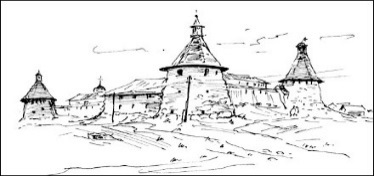    Спасо-Преображенского   Соловецкого монастыря в МосквеНОЯБРЬ 2015 г.1 ноября, воскресение, 10.30, м. «Таганская» (кольцевая)Музей русской иконыПервый в Москве частный музей русской иконы. Кроме собственно русских икон представлены византийские и интереснейшие эфиопские экспонатыпродолжительность – 2-2,5 часа8 ноября, воскресение, 11.30, м. «Маяковская»Музей БУЛГАКОВА«Нехорошая квартира» из романа М.Булгакова «Мастер и Маргарита»продолжительность – 1,15 часа14 ноября, суббота, 10.30, м. «Библиотека им. Ленина»Российская государственная библиотека (Б-ка им. Ленина)Национальная библиотека Российской Федерациипродолжительность – 1,5 часа15 ноября, воскресение, 10.00, м. «Китай-город»Солянка-Хитровка (пешеходная)Известнейшие старомосковские улицы. История и судьбы…продолжительность – 3 часа21 ноября, суббота, 10.00, м. «Китай-город»Блаженные Москвы (автобусная)Максим Блаженный, Матрона Московская, матушка Ольга, Иван Яковлевич КорейшаНищие духом, ибо их есть царствие небесное…Блаженные (юродиевые) – отказавшиеся «Христа ради» от земных благ, «печальники» народные. Многие из них канонизированы как святые.продолжительность – 5 часов22 ноября, воскресение, 10.00, м. «Новокузнецкая»Улицы и храмы Замоскворечья (пешеходная)«Остановится ли путник на высоте кремлевской, привлеченный неописанной красотой Москвы, - и он глядит на Замоскворечье, как на волшебный мир…» (А.Н.Островский)продолжительность – 3 часа28 ноября, суббота, 10.00, м. «Третьяковская»Храм Николы в Толмачах-Икона «Владимирская»-Третьяковская галерея-лаврушинский пер. (пешеходная)Храм-музей, домовая церковь при Третьяковской галерее, постояное местонахождение чудотворной иконы Владимирской Богоматери, одной из самых чтимых реликвий Русской Церквипродолжительность – 3 часа29 ноября, воскресение, 10.00, м. «Автозаводская»СИМОНОВ МОНАСТЫРЬпродолжительность – 3 часа19-20 декабря – Великий Новгород (2 дня)6-7-8 января – Рязань, Иоанно-Богословский монастырь, КонстантиновоПредварительная запись по тел.: + 7 (910) 456 7003Москва, м. «Новокузнецкая», ул. Садовническая, д. 6. Храм свмч Георгия в ЕндовеВремя работы: среда-четверг с 14.00 до 19.00e-mail: endova2012@yandex.ru